ПРОЄКТ                                                           Головний спеціаліст Відділу освіти Гребінківської селищної ради             ___________  Максим ЯРКУЛОВ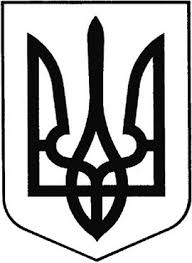 ГРЕБІНКІВСЬКА СЕЛИЩНА РАДА                   Білоцерківського району Київської області                           VIII  скликанняР І Ш Е Н Н Я    від ___ __________2024 року              смт Гребінки                 № __________ Про присвоєння звання «Почесний громадянин Гребінківської селищної  територіальної громади»Керуючись статтями 25, 26, 59 Закону України «Про місцеве самоврядування в Україні», Конституцією України, Законом України «Про правовий режим воєнного стану», беручи до уваги Указ Президента України від 19 травня 2023 року № 254/2023, затвердженого Законом України «Про затвердження Указу Президента України «Про продовження строку дії воєнного стану в Україні» від 02 травня 2023 року № 3057-IX, з метою вшанування пам`яті, за особисту мужність і героїзм, проявлені під час виконання бойових завдань, в ім`я збереження територіальної цілісності України, на підставі Положення про присвоєння звання «Почесний громадянин Гребінківської селищної територіальної громади», затвердженого  рішенням Гребінківської селищної ради від 07 жовтня 2021 року № 268-09-VIII (зі змінами) та протоколу №1 від 16 січня 2024 року, комісії з попереднього розгляду кандидатур на присвоєння звання «Почесний громадянин Гребінківської селищної територіальної громади», враховуючи висновки постійних комісій Гребінківської селищної ради з гуманітарних питань та з питань прав людини, законності, депутатської діяльності, етики та регламенту, Гребінківська селищна рада В И Р І Ш И Л А :Присвоїти звання «Почесний громадянин Гребінківської селищної територіальної громади» (посмертно) за особисту мужність і самовіддані дії, виявлені у захисті державного суверенітету та територіальної цілісності України, зразкове виконання військового обов'язку:-	ТИХОНЕНКУ Юрію Володимировичу – головному сержанту, майстер-сержанту військової частини А1736, уродженцю смт Гребінки, мешканцю смт Гребінки вул. Ярова, 1/б Білоцерківського району Київської області.Начальнику Відділу освіти Гребінківської селищної ради ТКАЧЕНКО  Ларисі Віталіївні здійснити організаційно правові заходи щодо вручення відзнак, посвідчень та свідоцтв родині військовослужбовця, зазначеного в п.1 даного рішення.Дане рішення набирає чинності з моменту його прийняття.Керуючому справами (секретарю) виконавчого комітету Гребінківської селищної ради ТИХОНЕНКО Олені Володимирівні, забезпечити розміщення даного рішення на офіційному вебсайті Гребінківської селищної ради.Контроль за виконанням цього рішення покласти на начальника Відділу освіти Гребінківської селищної ради ТКАЧЕНКО Ларису Віталіївну, на  постійні комісії Гребінківської селищної ради з гуманітарних питань та з питань прав людини, законності, депутатської діяльності, етики та регламенту.    Селищний голова                                                       Роман ЗАСУХА